EWANGELIADla Dzieci03/09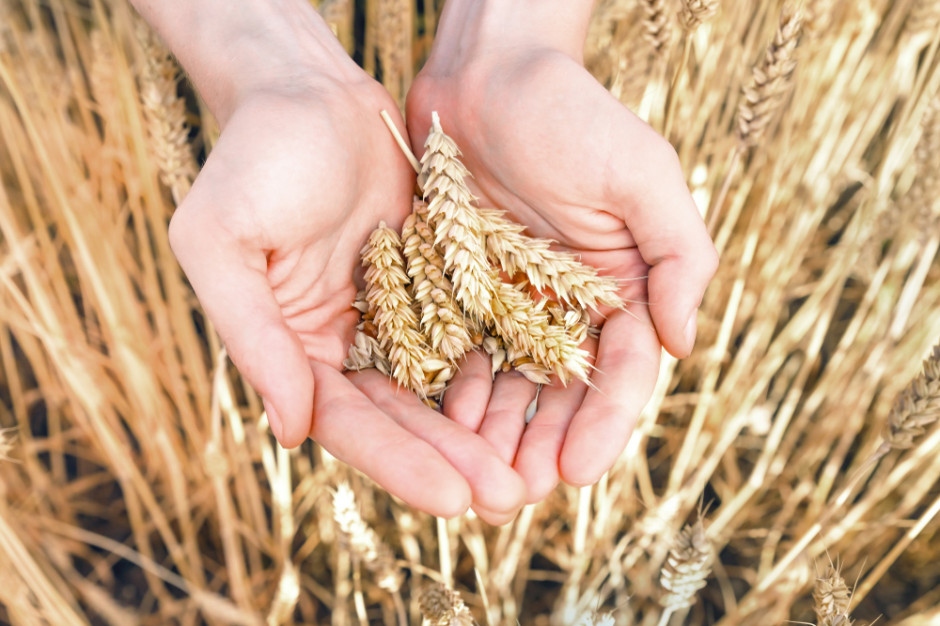 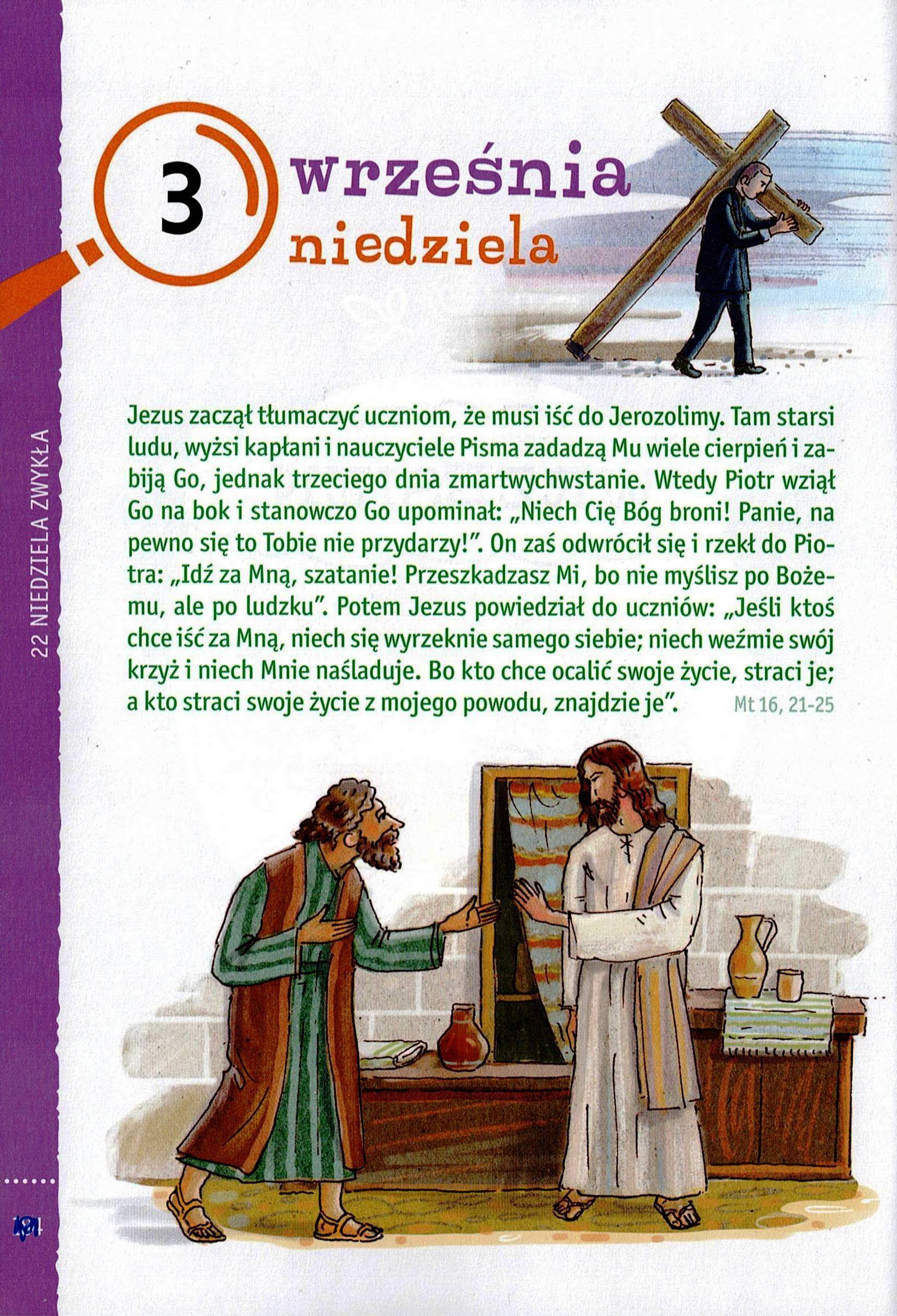 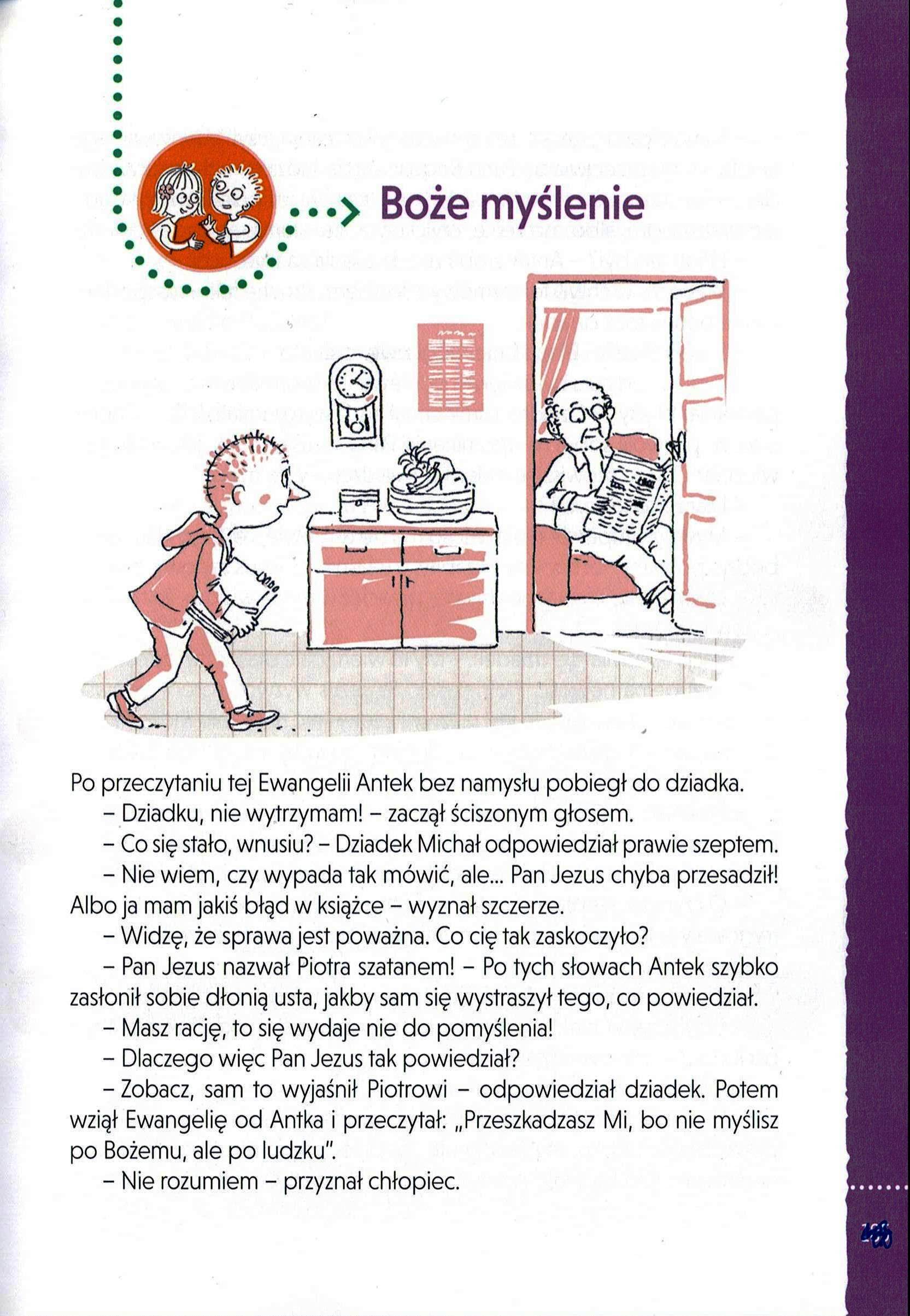 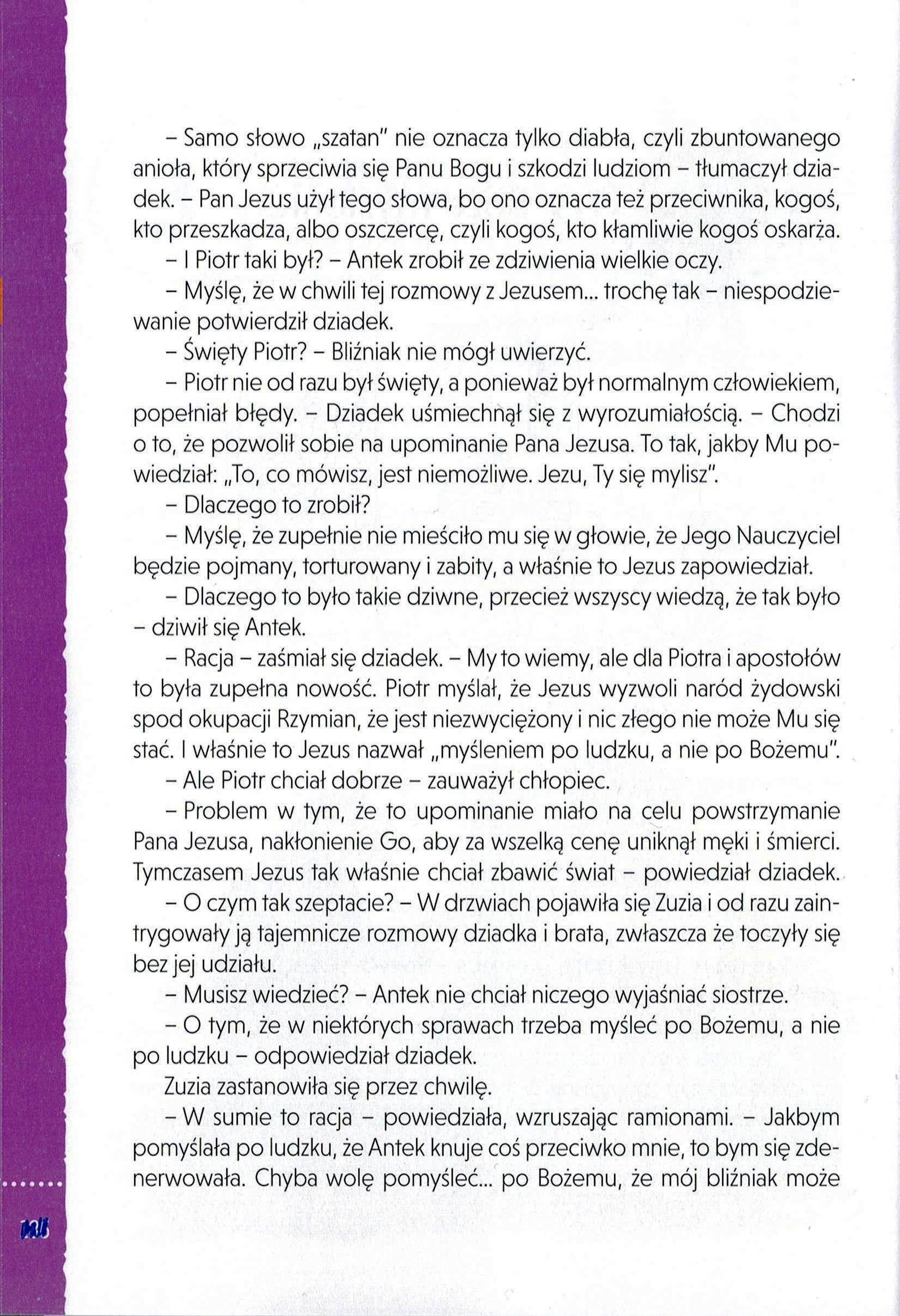 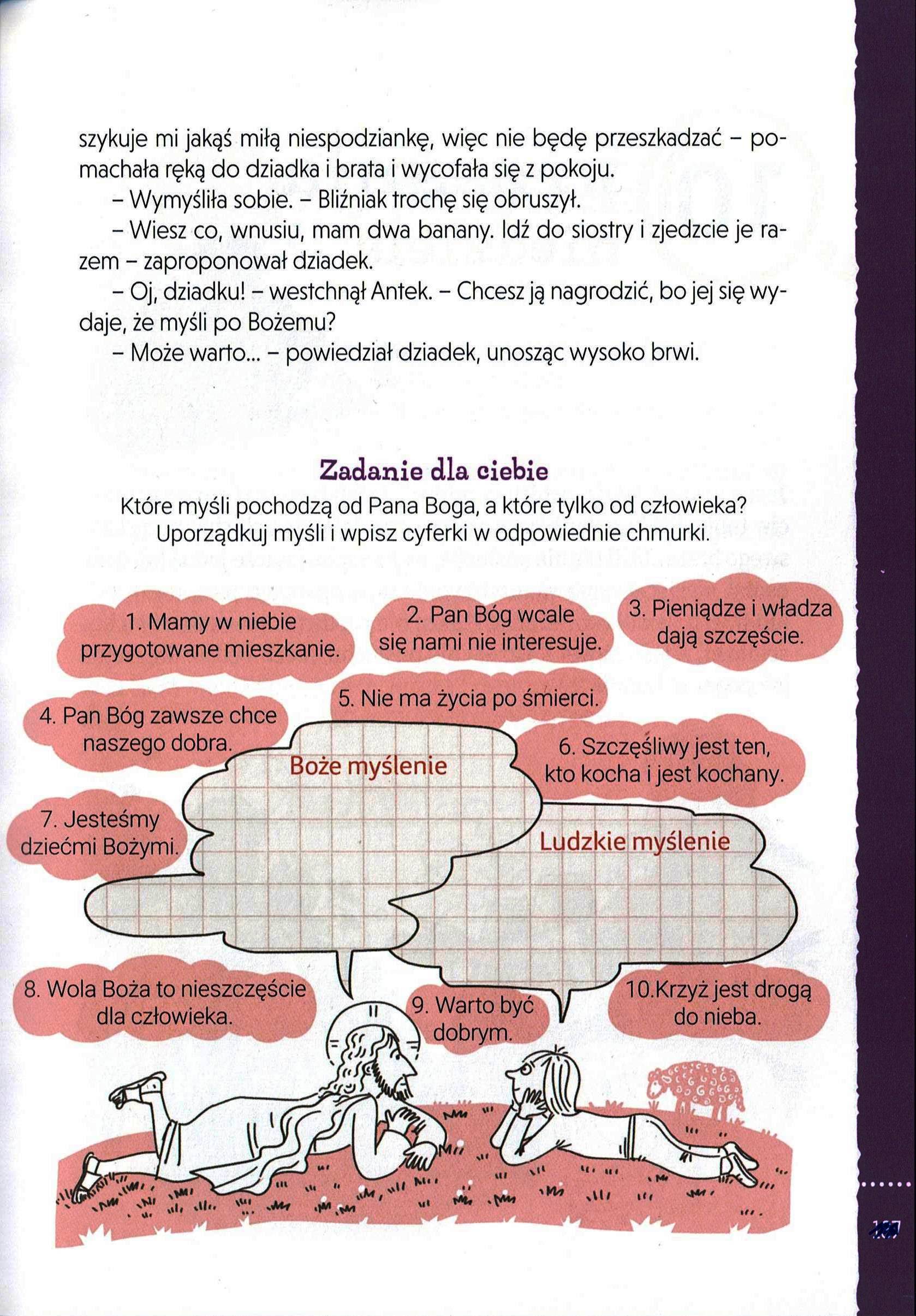 